Dear Parent or Guardian,Your child has been invited to take part in a Mr. Men Little Miss Marathon Challenge on <insert date>, to raise money for <your child’s school/group and> Children with Cancer UK.The Challenge will be <insert what your challenge will be>Children with Cancer UK is the leading national children’s charity dedicated to the fight against childhood cancer. We fund life-saving research into the causes, prevention and treatment of childhood cancer and work to protect young lives through essential welfare and campaigning programmes.By taking part in the Mr. Men and Little Miss Marathon Challenge and collecting sponsorship, your child will be helping children with cancer across the UK.To say thank you, every participating child will receive a special Mr. Men and Little Miss medal from Children with Cancer UK. Please return any sponsorship money before <insert date>. To find out more about the Challenge and how your child’s sponsorship money can help to save young lives, visit www.childrenwithcancer.org.uk/mrmenlittlemiss. On behalf of everyone at our charity and, more importantly, the children who will benefit, our heartfelt thanks for your generosity.Yours sincerely,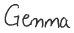 Gemma ParkerChildren’s Fundraising TeamChildren with Cancer , registered charity no. 298405